1.13	to consider identification of frequency bands for the future development of International Mobile Telecommunications (IMT), including possible additional allocations to the mobile service on a primary basis, in accordance with Resolution 238 (WRC-15);Part 6 - Frequency band 66-71 GHzIntroductionThis document presents the APT Common Proposal for the frequency band 66-71 GHz under WRC-19 agenda item 1.13. ProposalsIn principle, APT Members support identification of the frequency band 66-71 GHz for IMT. However, APT Members are still investigating Method and condition(s) to be adopted when identifying this band for IMT.	ACP/24A13A6/1In principle, APT Members support identification of the frequency band 66-71 GHz for IMT.Reasons:	The identification of the frequency band 66-71 GHz for IMT would help to satisfy the need for additional spectrum in the frequency bands above 24 GHz.______________World Radiocommunication Conference (WRC-19)
Sharm el-Sheikh, Egypt, 28 October – 22 November 2019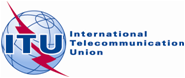 PLENARY MEETINGAddendum 6 to
Document 24(Add.13)-E20 September 2019Original: EnglishAsia-Pacific Telecommunity Common ProposalsAsia-Pacific Telecommunity Common ProposalsPROPOSALS FOR THE WORK OF THE CONFERENCEPROPOSALS FOR THE WORK OF THE CONFERENCEAgenda item 1.13Agenda item 1.13